下記の参加申込書に明記し、FAXまたはメールでお申し込みください。満席の場合は事務局よりご連絡致します。確実に連絡がとれる電話番号をご記入ください。皆様お誘い合わせのうえご参加ください。　申し込み締め切り：9月27日（金）12時まで　参加申込書※参加申込用紙はホームページからもダウンロードできます。【えひめ排泄ケア研究会ホームページ　http://e-haisetu.m.ehime-u.ac.jp/】　申込先　愛媛県東温市志津川　　愛媛大学大学院医学系研究科看護学専攻内えひめ排泄ケア研究会事務局（担当：小岡）ＦＡＸ：０８９-９６０-５４２３メール：ehaisetu@m.ehime-u.ac.jp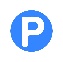 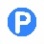 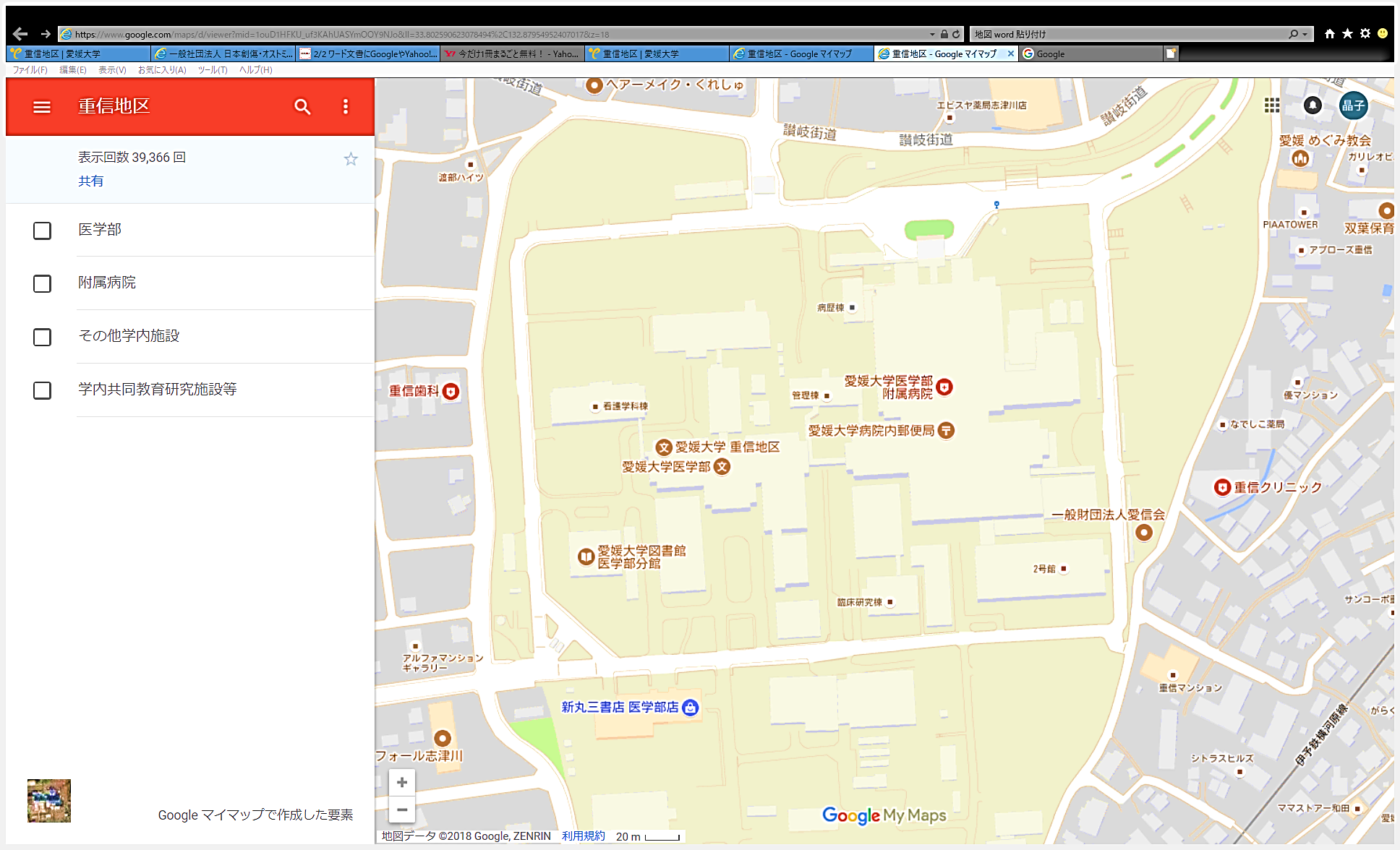 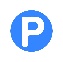 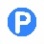 フリガナ：所属機関名：資格：氏名：住所：電話番号：フリガナ：所属機関名：資格：氏名：住所：電話番号：フリガナ：所属機関名：資格：氏名：住所：電話番号：フリガナ：所属機関名：資格：氏名：住所：電話番号：